СимптомыНедостаточный сон, бессонницаПлохое общее состояние здоровья Тошнота, головокружениеГипертензия (повышенное давление)Пессимизм, цинизм и черствость в работе и личной жизниОщущения фрустрации и беспомощности, безнадежностьРаздражительность, агрессивностьТревога, усиление иррационального беспокойства, неспособность сосредоточитьсяНервные рыдания. Истерики. Потеря идеалов или надежд или профессиональных перспективПреобладает чувство одиночестваВо время рабочего дня появляется усталость и желание прерваться, отдохнутьБезразличие к еде; стол скудный, без изысков.Малая физическая нагрузкаОправдание употребления табака, алкоголяИмпульсивное эмоциональное поведение.Уменьшение интереса к новым теориям и идеям в работеУвеличение предпочтения стандартным шаблонам, рутине, нежели творческому подходуФормальное выполнение работыНет времени или энергии для социальной активностиУменьшение активности и интереса к досугу, хоббиСоциальные контакты ограничиваются работойОщущение недостатка поддержки со стороны семьи, друзей, коллег«Группы риска»Первый тип - “педантичный”, характеризуется добросовестностью, возведенной в абсолют; чрезмерной, болезненной аккуратностью, стремлением в любом деле добиться образцового порядка (пусть в ущерб себе!!!);Второй тип - “демонстративный”, характеризуется стремлением первенствовать во всем, всегда быть на виду. Вместе с тем им свойственна высокая степень истощаемости при выполнении незаметной, рутинной работы, а переутомление проявляется излишней раздражительностью, гневливостью;Третий тип - “эмотивный”, характеризуется противоестественной чувствительностью и впечатлительностью. Их отзывчивость, склонность воспринимать чужую боль как собственную граничит с патологией, с саморазрушением, и все это при явной нехватке сил сопротивляться любым неблагоприятным обстоятельствам.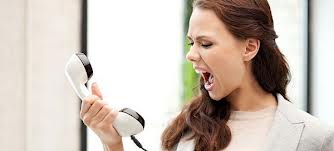 Три основные составляющие:эмоциональное истощение - чувство эмоциональной опустошенности и усталости, вызванное собственной работой;деперсонализация - циничное, безразличное отношение к труду и объектам своего труда;редукция профессиональных достижений - возникновение чувства некомпетентности в своей профессиональной сфере, осознание неуспеха в ней.Профилактические мероприятия:улучшение навыков борьбы со стрессом (дебрифинг (обсуждение) после критического события, физические упражнения, адекватный сон, регулярный отдых и др.); обучение техникам релаксации (расслабления) – прогрессивная мышечная релаксация, аутогенная тренировка, самовнушение, медитация; умение разделять ответственность за результат, умение говорить «нет»; хобби (спорт, культура, природа); попытка поддержания стабильных партнерских, социальных отношений; фрустрационная профилактика (уменьшение ложных ожиданий). Техники релаксации:Медитация;Аутогенная тренировка;Йога;Визуализация.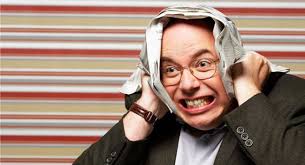 Горная вершина Задача приводимой медитации-визуализации – помочь человеку войти в диссоциированное состояние, чтобы увидеть и осознать свои проблемы как бы со стороны. Это позволяет значительно смягчить негативные переживания, найти новые, неожиданные пути разрешения проблем. Вообразите, что вы стоите у подножия огромной горы. Со всех сторон вас окружают каменные исполины. Может быть, это Памир, Тибет или Гималаи. Где-то в вышине, теряясь в облаках, плывут ледяные вершины гор. Как прекрасно должно быть там, наверху! Вам хотелось бы оказаться там. И вам не нужно добираться до вершин, карабкаясь по труднодоступной и опасной крутизне, потому что вы... можете летать. Посмотрите вверх: на фоне неба четко виден темный движущийся крестик. Это орел, парящий над скалами... Мгновение – и вы сами становитесь этим орлом. Расправив свои могучие крылья, вы легко ловите упругие потоки воздуха и свободно скользите в них... Вы видите рваные, клочковатые облака, плывущие под вами... Далеко внизу – игрушечные рощицы, крошечные дома в долинах, миниатюрные человечки... Ваш зоркий глаз способен различить самые мелкие детали развернувшейся перед вами картины. Вглядитесь в нее. Рассмотрите подробней...  Вы слышите негромкий свист ветра и резкие крики пролетающих мимо мелких птиц. Вы чувствуете прохладу и нежную упругость воздуха, который держит вас в вышине. Какое чудесное ощущение свободного полета, независимости и силы! Насладитесь им...  Вам не составляет труда достигнуть любой самой высокой и не доступной для других вершины. Выберите себе удобный участок и спуститесь на него, чтобы оттуда, с недосягаемой высоты, посмотреть на то, что осталось там, далеко, у подножия гор... Какими мелкими и незначительными видятся отсюда волновавшие вас проблемы! Оцените – стоят ли они усилий и переживаний, испытанных вами! Спокойствие, даруемое высотой и сплои, наделяет вас беспристрастностью и способностью вникать в суть вещей, понимать и замечать то, что было недоступно там, в суете. Отсюда, с высоты, вам легко увидеть способы решения мучавших вас вопросов... С поразительной ясностью осознаются нужные шаги и правильные поступки... Пауза.  Взлетите снова и снова испытайте изумительное чувство полета. Пусть оно надолго запомнится вам... А теперь вновь перенеситесь в себя, стоящего у подножия горы... Помашите рукой на прощание парящему в небе орлу, который сделал доступным для вас новое восприятие мира... Поблагодарите его...  Вы снова здесь, в этой комнате. Вы вернулись сюда после своего удивительного путешествия...Консультации специалистов Вы можете получить в Учреждении «Гомельский городской социально-педагогический центр» Педагог-психолог Анастасия Сергеевна Захожаяул. Маневича, д. 26аОТДЕЛ ОБРАЗОВАНИЯ, СПОРТА И ТУРИЗМАГОМЕЛЬСКОГО ГОРИСПОЛКОМАУЧРЕЖДЕНИЕ «ГОМЕЛЬСКИЙ ГОРОДСКОЙ СОЦИАЛЬНО-ПЕДАГОГИЧЕСКИЙ ЦЕНТР»Информационно-социально-методический отделСпособы преодоления психоэмоционального напряжения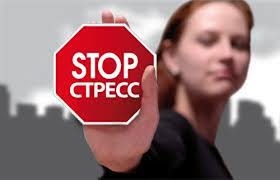 Гомель, 2013г.